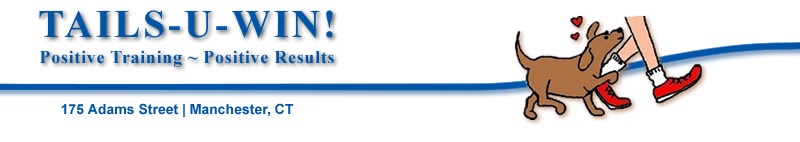 (860) 646-5033 | www.tailsuwin.comMember Waiver – June 2019 thru June 2020Membership can be purchased at http://tailsuwin.com/pages/membership.htmAgree to abide by the rules and regulations of Tails-U-Win!  I also agree not to hold Tails-U-Win!  liable for any accidents and/or injuries that may occur to either myself or my animals while on the property of Tails-U-Win! for the purpose of ring rental, training of my dogs by myself and/or my dogs by any owner, agent or subcontractor of Tails-U-Win! or by anyone not an owner agent or subcontractor of Tails-U- Win!Signature_____________________________________________ Date____________Please list the breed(s) you work with________________________________________Please check your areas of interest:  For office use onlyFor office use only:Receipt | DBP:  Discount Applied, Added to Member Newsletter – Confirmation Email Sent – Waiver Marked | File I (name),_________________________________________________ Of Address: _______________________________________                      _______________________________________Phone (including area code) Home  ______________________________                                                   Cell      ______________________________Email Address:    _________________________________________________Competition Obedience Breed HandlingAgilityNose Work/Scent Fun________________Weight PullingFlyballCross TrainingOther________________Amount Paid: $_________Date Received: _________Check #: ____________Cash:      _____________Credit Card: ___________Membership Expires: ______DBP?: ___________________Confirmation Email Sent: ___